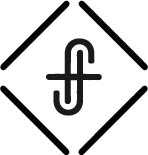 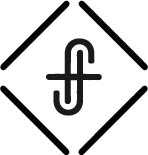 But seek the welfare of the city where I have sent you into exile, and pray to the Lord on its behalf, for in its welfare you will find your welfare. Jeremiah 29:7
Go home, lock yourself in your room, kneel down in the middle of your floor. Draw a chalk mark all around yourself and ask God to start the revival inside that chalk mark. When He has answered your prayer, the revival will be on.  Gypsy SmithBut there is something that has become clear to me, something that I have been lacking … it is found in this simple formula … Intentionality + Intensity = IntimacyIn large part, many self-professed Christians are living lives that look no different from the lives of their non-Christian friends, neighbors, and coworkers.	Revival Starts Here  pg.15Isn’t it amazing that God is faithful … even when you and I are not? We continue to press in toward God, to seek His face knowing that His promises are true, His presence is real and that His power is greater than any force on earth. The world at times feels like a hapless and hopeless mess except for one thing … Jesus!How bad do I want it? Because as long as you and I are content to live without revival, we will.Are you hungry and thirsty for more of God?Blessed are those who hunger and thirst for righteousness, for they shall be satisfied. 		Matthew 5:6What is the one quality necessary for revival?For thus says the One who is high and lifted up, who inhabits eternity, whose name is Holy: “I dwell in the high and holy place, and also with him who is of a contrite and lowly spirit, to revive the spirit of the lowly, and to revive the heart of the contrite.				Isaiah 57:15HumilityHave this mind among yourselves, which is yours in Christ Jesus, who, though he was in the form of God, did not count equality with God a thing to be grasped, but emptied himself, by taking the form of a servant, being born in the likeness of men. And being found in human form, he humbled himself by becoming obedient to the point of death, even death on a cross.					Philippians 2:5–8Humility is not so much a grace or virtue along with others; it is the root of all, because it alone assumes the right attitude before God and allows Him as God to do all. 						Andrew MurrayBut he gives more grace. Therefore it says, “God opposes the proud but gives grace to the humble.”								James 4:6Likewise, you who are younger, be subject to the elders. Clothe yourselves, all of you, with humility toward one another, for “God opposes the proud but gives grace to the humble.” Humble yourselves, therefore, under the mighty hand of God so that at the proper time he may exalt you, casting all your anxieties on him, because he cares for you.								1 Peter 5:5–7Humility is a magnet for the presence of God.if my people who are called by my name humble themselves, and pray and seek my face and turn from their wicked ways, then I will hear from heaven and will forgive their sin and heal their land. Now my eyes will be open and my ears attentive to the prayer that is made in this place.						2 Chronicles 7:14–15Humility is complete dependence upon God’s mercy.Two men went up into the temple to pray, one a Pharisee and the other a tax collector. The Pharisee, standing by himself, prayed thus: ‘God, I thank you that I am not like other men, extortioners, unjust, adulterers, or even like this tax collector. I fast twice a week; I give tithes of all that I get.’ But the tax collector, standing far off, would not even lift up his eyes to heaven, but beat his breast, saying, ‘God, be merciful to me, a sinner!’ I tell you, this man went down to his house justified, rather than the other. For everyone who exalts himself will be humbled, but the one who humbles himself will be exalted. 				Luke 18:10–14Humility does not concern itself with power, prestige or position … but rather it is about our posture.But you are not to be called rabbi, for you have one teacher, and you are all brothers. And call no man your father on earth, for you have one Father, who is in heaven. Neither be called instructors, for you have one instructor, the Christ. The greatest among you shall l be your servant. Whoever exalts himself will be humbled, and whoever humbles himself will be exalted. 				Matthew 23:8–12Humility is not thinking less of yourself; it is thinking of yourself less.				C.S. LewisRevival is a renewed conviction of sin and repentance, followed by an intense desire to live in obedience to God. It is giving up one's will to God in deep humility.  							Charles Finney Humility has an unquestioning acceptance of God’s Word.But this is the one to whom I will look: he who is humble and contrite in spirit and trembles at my word. 							Isaiah 66:2